JY-80CNC数控型材卷弯机技术参数一、设备概况：JY型系列数控型材卷弯机由伺服电机驱动控制，伺服驱动控制角度，PLC控制可编程式操作系统。自动操作，操作简便；移动式脚踏开关具有启动、紧急停止两种功能，安全性高：该机性能稳定，效率高，是管材加工行业的理想设备。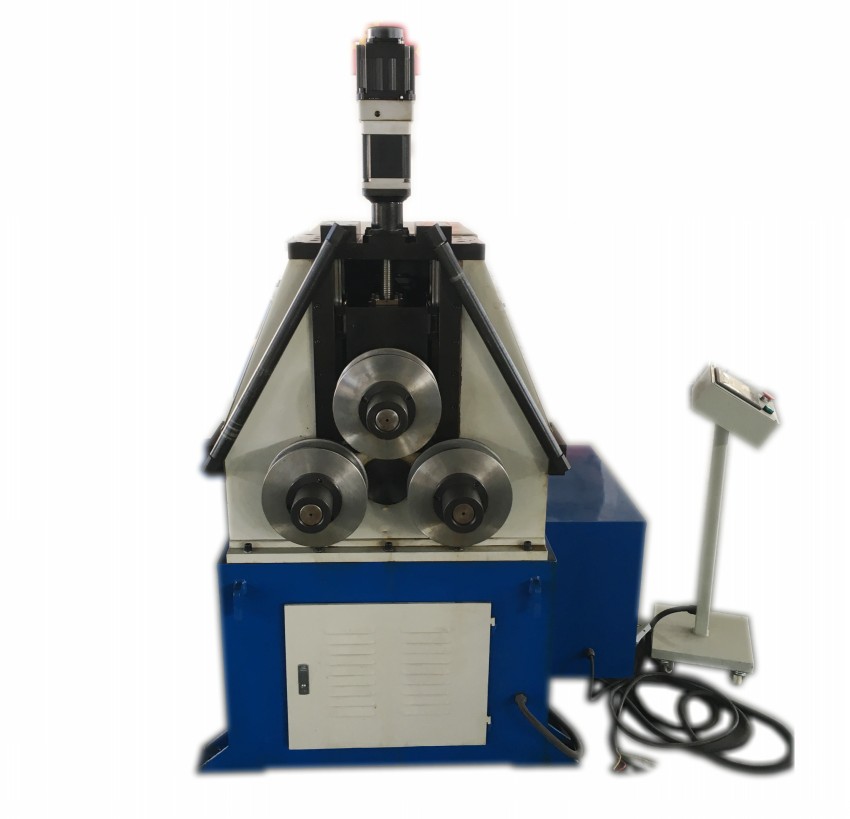 二、性能特点：1. 机械电机传动，结构紧奏，可靠性高2. 三辊驱动，不易打滑，薄壁材料亦可弯曲。3. 该机液压传动，进给速度可随意调整，可获得不同曲率的圆形，弧形或螺旋形。4. 改变模具槽形，可加工各种金属型材，如角钢，扁铜，圆管以及其他异形截面型材。5. 弯制大半经型材，避免了制作特大弯管模的弊端，是系列单头，双头弯管机必要补充。6. 本机适应中，大批量生产，速度快，效率高。三、工作原理介绍：本机由主传动机构、导向传动机构、顶料机构、夹料机构、电器系统及液压系统等主要部分组成。工作时，由电动机带动减速机旋转，供给压力油，伺服电机控制弯管角度，微电脑（PLC）发出指令，控制伺服电机驱动，按一定顺序和规律动作，以达到弯管的目的。四、操作步骤：1.将电源接通，打开电源开关；2.将试模管放入前两对送料轮模里，调节其行程，将管夹紧；3.调节预压模位置和压模行程，试调试至预弯管的弧度，伺服自动控制弯曲行程角度；4.将管置入第一对送料轮模，踩下脚踏开关，机器将自动送管、自动压模、自动退模，实现滚圆工作；5.若需要改变产品的弧度大小，程序输入压模的行程实现自动化高精度控制弯曲角度。五、技术参数序号名称参数单位符号备注1机型参数JY-80CNC2最大卷弯能力75X2.0Mm可按客户要求3最大弯曲半径无限制Mm可定制最小弯曲半径管直径20倍4伺服调节行程260 Mm5控制系统微电脑控制8可储存零件数16×16个9电动机7.5KW无锡太湖10伺服电机3KW三菱11机床外形尺寸2500×850×1500mm12机床重量约1500KG